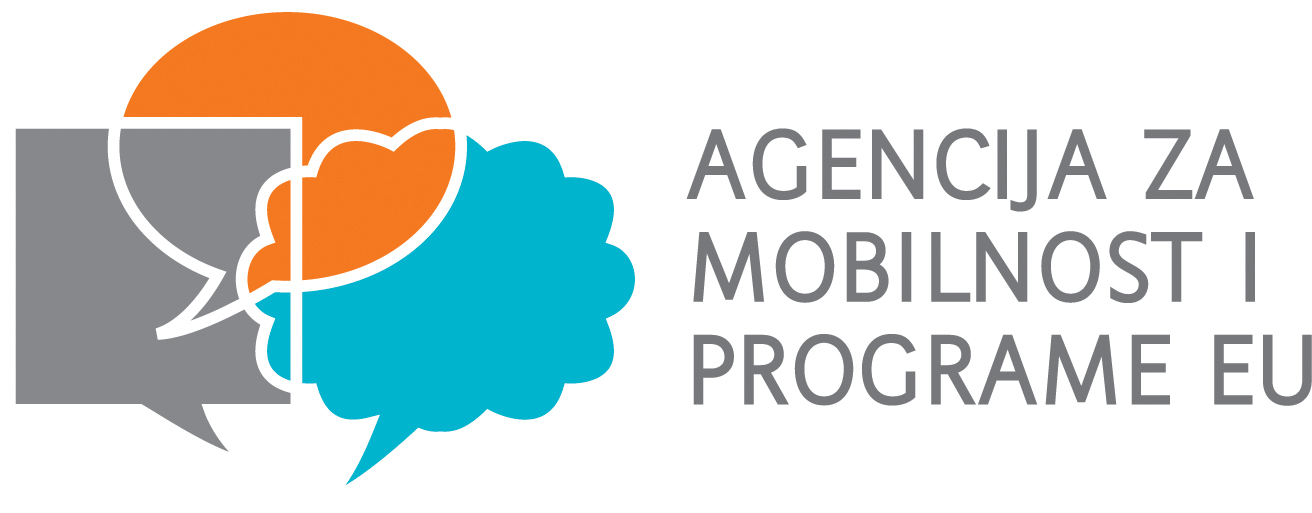 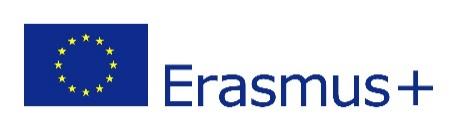 Srednja škola Donji MiholjacraspisujeNATJEČAJza odabir učenika za obavljanje  dvotjedne stručne prakse u mjestu Braga,  Portugal u sklopu odobrenog  Erasmus+ projekta 2019-1-HR01-KA102-060467Mobilnost je namijenjena učenicima 3.razreda strojarskih tehničara i računalnih tehničara u strojarstvu, 4. razredu komercijalista, 2. razredu CNC operatera, 3.razredu CNC operatera i 3. razredu cvjećara.Odabrani učenici obavit će dvotjednu stručnu praksu od 16.2.2020.-29.2.2020.Učenicima je iz sredstava projekta osigurano putovanje, smještaj, prehrana, izleti, osiguranja i džeparac. Za prijavu su potrebni sljedeći dokumenti:Presliku svjedodžbi završenih razreda srednje školePresliku potvrde o sudjelovanju na natjecanjima (ukoliko imate)Europass CV na engleskom i hrvatskomMotivacijsko pismo na engleskom i hrvatskomPresliku potvrde o volontiranju, sudjelovanju u izvannastavnim i izvanškolskim  aktivnostima (ukoliko imate)Preporuka nastavnika strukovnih predmetaPrijavnicaSuglasnost roditelja/staratelja za prijavu na natječajTestiranje poznavanja engleskog jezika provest će se na satovima engleskog jezika po rasporedu, a provest će ga predmetne profesorice, te će testove dostaviti u ured ravnatelja.U motivacijskom pismu potrebno je odgovorit na sljedeća pitanja.1. Zašto želim sudjelovat u mobilnosti?2. Koja su moja očekivanja?3. Koliko mi je praksa važna za moje buduće zanimanje?4. Što bih promijenio/la u dosadašnjem načinu odrađivanja stručne prakse?Radi zaštite osobnih podataka potrebno je u prijavnici navesti odabranu zaporku pod kojom će se učenici voditi: Zaporka ne smije sadržavat ime i prezime ili uvredljive riječi.Obrazac za Europass CV se nalazi na linku.Obrazac prijavnice  nalazi se u prilogu.Obrazac motivacijskog pisma nalazi se u prilogu.Obrazac preporuke nastavnika strukovnih predmeta nalazi se u prilogu.Obrazac potvrde za izvannastavnu aktivnost (popunjava voditelj aktivnosti) se nalazi u prilogu.Obrazac suglasnosti za natječaj se nalazi u prilogu.ROK ZA PRIJAVU: 16.9.-20.9.2019.POSTUPAK PRIJAVE: Svu potrebnu dokumentaciju treba dostaviti u ured ravnatelja do naznačenog roka. U razmatranje se uzimaju samo pravovremeno dostavljena i potpuna dokumentacija.Povjerenstvo za odabir čine razrednici, nastavnici strukovnih predmeta i nastavnici engleskog jezika, a na prijedlog projektnog tima potvrdilo ih je Nastavničko vijeće.OBJAVA REZULTATA: 25.9.2019. na službenim stranicama ŠkoleŽALBENI ROK: 26.9.2019.-4.10.2019.OBJAVA KONAČNE LISTE: 7.10.2019.KRITERIJI ODABIRA: 1. Opći uspjeh završenih razreda na dvije decimale2. Ocjene iz strukovnih predmeta3. Uspješnost na praktičnoj nastavi 4. Motivacija5. Izostanci i pedagoške mjere poticanja i sprječavanja6. Dodatni bodovi za sudjelovanje na natjecanjima, volontiranje ili/i izvannastavne aktivnosti7. Broj bodova ostvarenih na testiranju poznavanja engleskog jezika8. Dob (u vrijeme mobilnosti 16 i više godina)OBAVEZE ODABRANIH UČENIKA:-aktivno sudjelovanje u pedagoško-psihološkim, kulturološkim, jezičnim i strukovnim pripremama - primjereno i odgovorno ponašanje na radnom mjestu za vrijeme mobilnosti, 
-  redovito pohađanje stručne prakse (učenici će na praksi imati mentora koji će pratiti njihov rad), 
- učenici će svaki dan voditi Dnevnik rada, 
- sudionici mobilnosti svakoga dana održati će sastanak s osobama u pratnji (nastavnik), 
- učenici će uvažavati i slijediti upute osoba u pratnji- nastavnika te im se obratiti u slučaju bilo kakvog problema, 
- učenici neće konzumirati jaka alkoholna pića i nedolično se ponašati za vrijeme mobilnostiNakon odabira, sudionici mobilnosti (njihovi skrbnici/roditelji) sklapaju sa školom ugovor i preuzimaju na sebe odgovornost da će ispuniti svoj dio obveza, u protivnom školi su dužni vratiti sredstva utrošena na mobilnost. Sve pripreme (strukovne, jezične i kulturološke) bit će organizirane u školi, kao i tjedni sastanci sa sudionicima mobilnosti. POSTUPAK ŽALBE:Ukoliko smatrate da vaša dokumentacija nije razmatrana u skladu s raspisanim Natječajem, žalbu u pisanom obliku potrebno je u žalbenom roku (26.9.-4.10.2019.) dostaviti u ured ravnatelja. Projektni tim će razmotrit žalbu i u pisanom obliku obavijestiti podnositelja žalbe.Za sve informacije obratite se Kristini Kaučić, prof. mentor, koordinatorici projekta.